Phase II- 31.12.2016 ABSTRACT OF SCIENTIFIC REPORT The synthesis, characterization and testing as anodes for Li-ion batteries of the Sn-based multicomponent nanocompositesIn this phase we synthesized (using the continuous phase gas/vapor - laser pyrolysis), characterized and tested as anodes for Lithium-ion batteries several tin based naocomposites. The first series consisted of binary type core tin with acarbonaceous shellnanoparticles using Sn(CH3)4 and C2H4 with/without paraxylene and hydrogen, and the second series consisted of nanocomposites with a complex structure - amorphous matrix containing Si, C and O with a the dispersed phase consisting of nanocrystalline type SnOx. In the synthesis of this second series we used the following precursors: Sn(CH3)4, SiCH3(OCH3)3, C2H4 and O2, as well as Fe(CO)5 in several other experiments where we  tried to introduce the iron in these nanocomposites.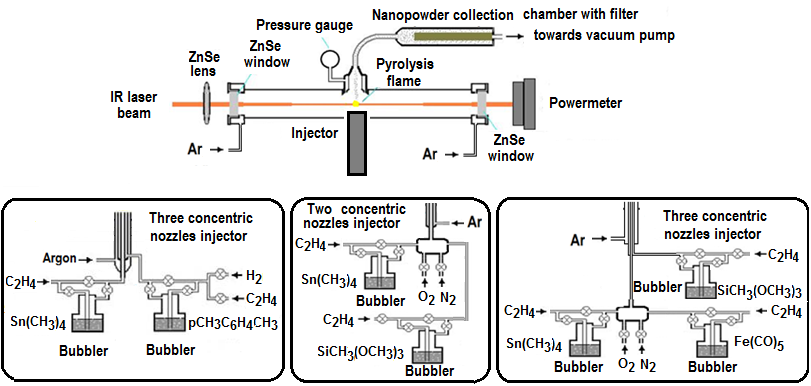 Fig.1 Experimental set-up for the synthesis of Sn-based  nanocomposites using  laser pyrolysisTable nr.1  Experimental parameters for the laser pyrolysis synthesis of Sn@C  type nanoparticlesWorking pressure=450 mbar (45000Pa), with theSnC series exception, where  p= 500 mbar (50000Pa); DArwindows=2 x 150 sccm;Φ int. nozzle=   0.9 mm; Φintermed.nozzle= 2.3 mm; Φext.nozzle= 14 mm;  a ForSnC1 si SnC2 experiments other injector was used: Φ int. nozzle.= 1.2mm; Φintermed.nozzle= 2.6 mm; Φext.nozzle= 14 mm*Pulsed laser;   # Continuous wave laser;        ¤without xylene bubblingTable nr.2  Experimental parameters for the laser pyrolysis synthesis of SnOSi(Fe) nanocompositesLaser power (under Ar) = 50W;Laser powerafter absorption= 48W;DArwindos=2 x 300 sccmTwo nozzle injector: Φint. nozzle=   0.9 mm; Φext. nozzle.= 14 mm ;    ΦLASER BEAM at 3 mm above the injectori= 1.5 mm
Three nozzle injector:Φint. nozzle.=   0.9 mm; Φintermed. nozzle.= 2.3 mm; Φext. nozzle.= 14 mm X-ray diffractograms of powders from  SPP series (fig.2) show the presence β-Sn crystalline phase. For SnC powders, only for SnC3 sample one could identify also some weak peaks of SnO phase formed by superficial oxidation due to air exposure (fig.3). SPP1 sample thermogram in air show a mass above 200° due to metallic Sn oxidation to  SnO2 (fig.4)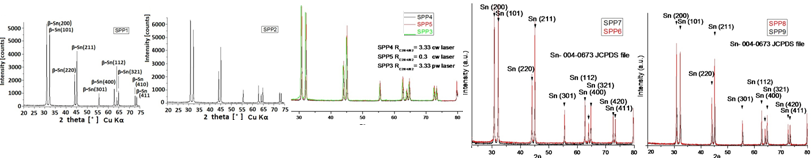 Fig.2  X-ray diffractograms of Sn@C type nanopowders from SPP series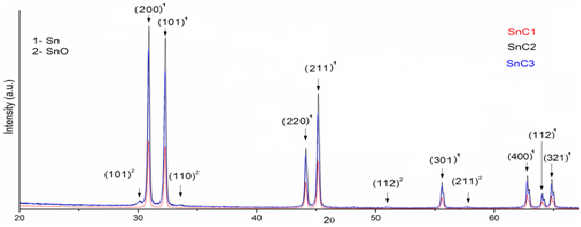 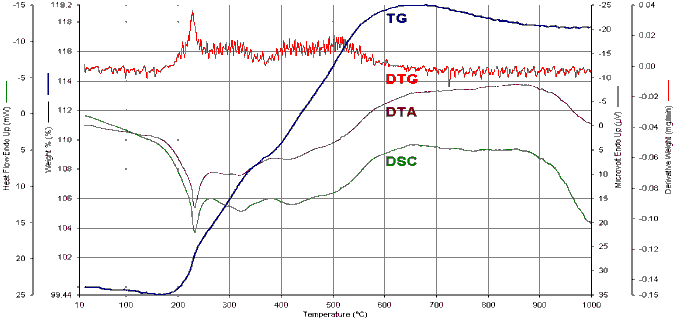 Fig.3  XRD of SnC nanopowders                              Fig.4 Thermogravimetric curves (in air) of SPP1 sample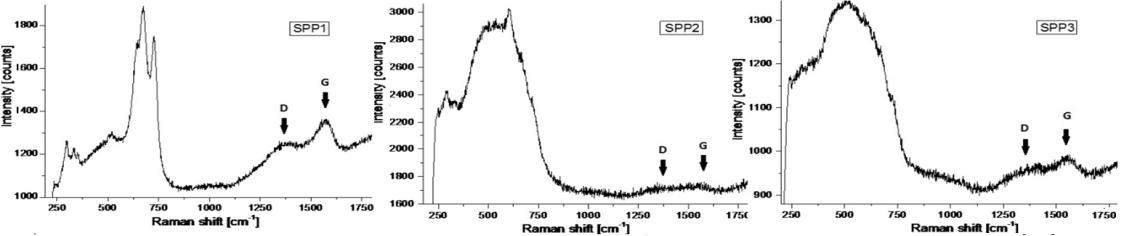   Fig.5 Raman spectra  (λ=532 nm) of  SPP1, 2 si 3 nanopowders         Raman spectra ale from  SPP1,2 and 3 samples (fig.5) show the presence of peaks of SnO2  (250-800 cm-1region) and also the presence of disorder/turbostratic carbon – D and G large and convoluted bands between 1200-1700 cm-1.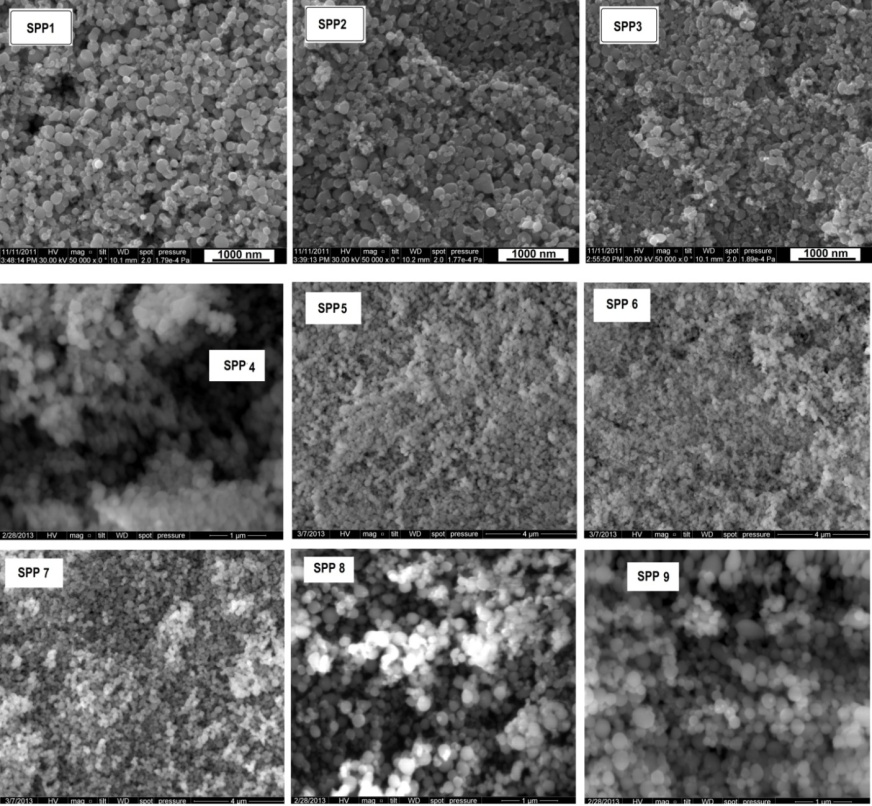 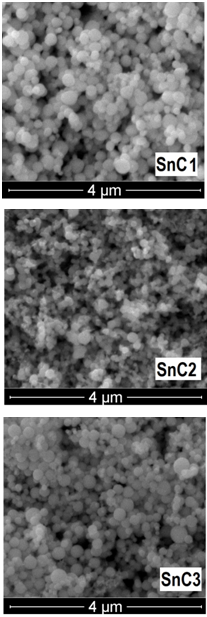 Fig.6 SEM images from  SPP1-9  and SnC1-3 nanopowdersSEM images from Sn-C samples (fig.6) show aggregated nanoparticles with rather spherical morphology, having different dimensions (generally under 200 nm).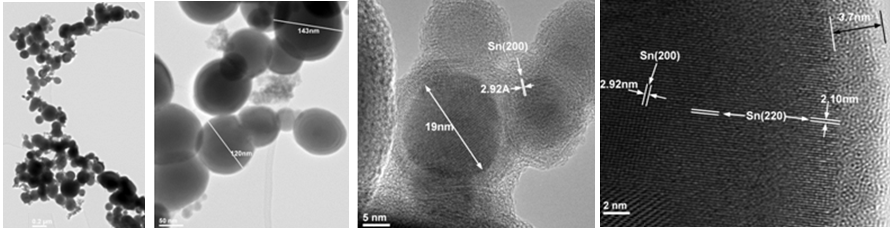 Fig.7 TEM and HR-TEM of the  nanoparticles from SPP1 sample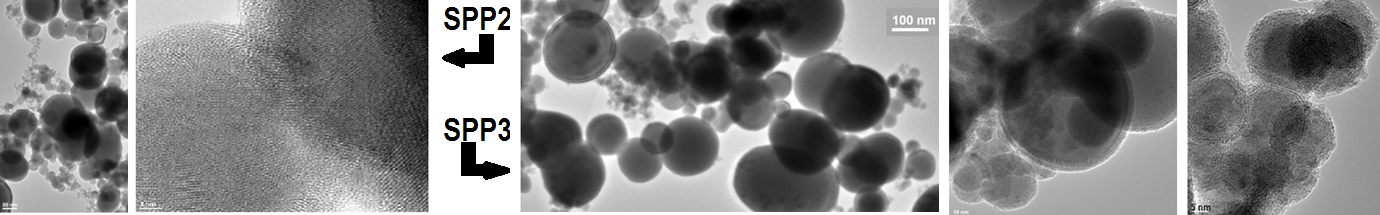 Fig.8 TEM and HR-TEM of the  nanoparticles from SPP2 si SPP3 samplesTEM images from Fig.7 and 8 of nanoparticles from SPP1, 2 si 3 samples confirm their spherical morphology and also their very wide size distributon. Also, the presence o a disordered shell and of inner crystalline zones  can be observed in HR-TEM images..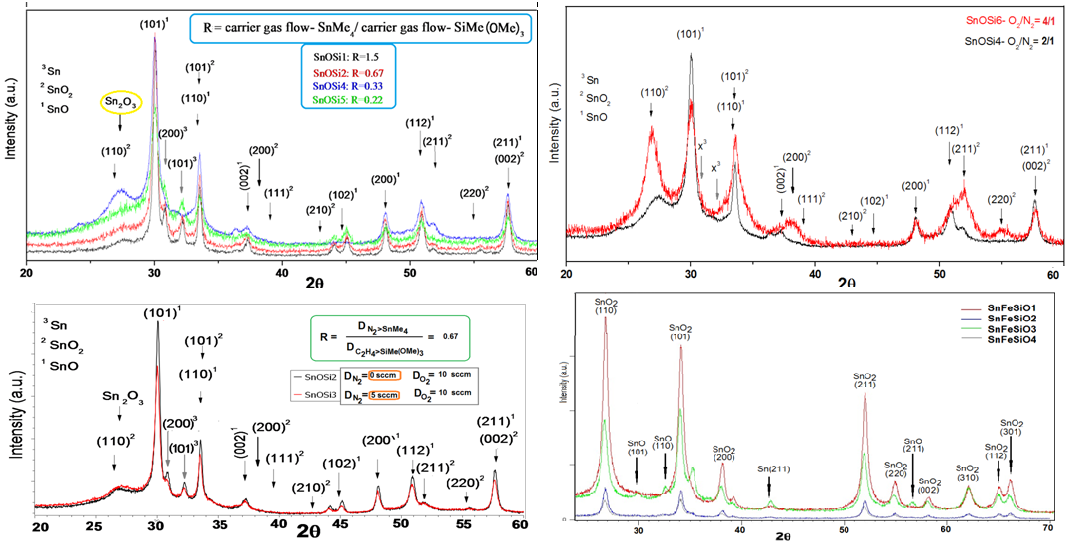 Fig.9   X-ray diffractograms of the  SnOSi1+2+3+4, 6+4, 2+3 and  SnFeSiO1+2+3+4 samplesFor the case of Sn and Si-containing phases, their X-ray diffractograms (fig.9) show only the presence of tin-based crystalline phases: β-Sn, SnO romarchite and/or SnO2 cassiterite having nanometric dimensions. The introduction of oxygen in in  higher quantity during the synthesis favorise the formation of SnO2. No clear presence of crystalline iron-containing phases was observed when the Fe(CO)5 precursor was also used in the synthesis of the respective nanoparticles. 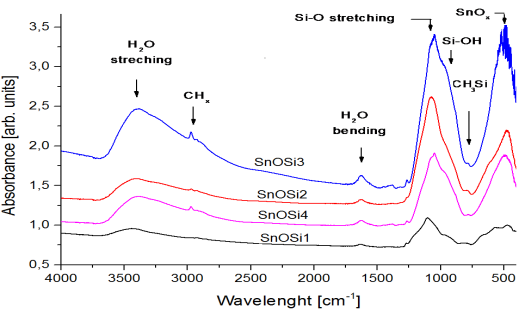 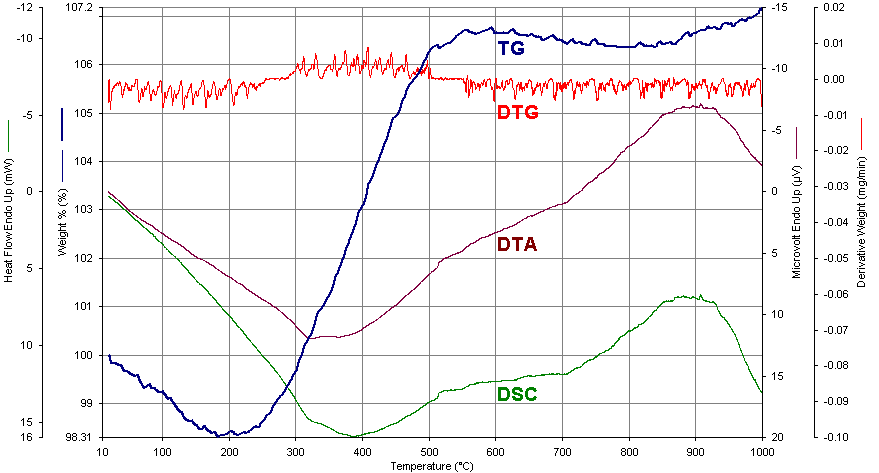 Fig.10 FT-IR spectra of SnOSi1, 2, 3 and 4 powders         Fig.11Thermogravimetric curves(in air) of SnOSi5 sampleFT-IR spectra from  SnOSi 1-4 samples (fig.10) show the presence of  Si-O and  Sn-O bonds. Their hydrophylicity  is proved by the presence of water molecules specific bands. In the case of the  thermogram obtained by SnOSi5 sample air annealing (fig. 12), one can observe a mass gain (lower than in SPP1 case), mainly  due to SnO oxidation to SnO2.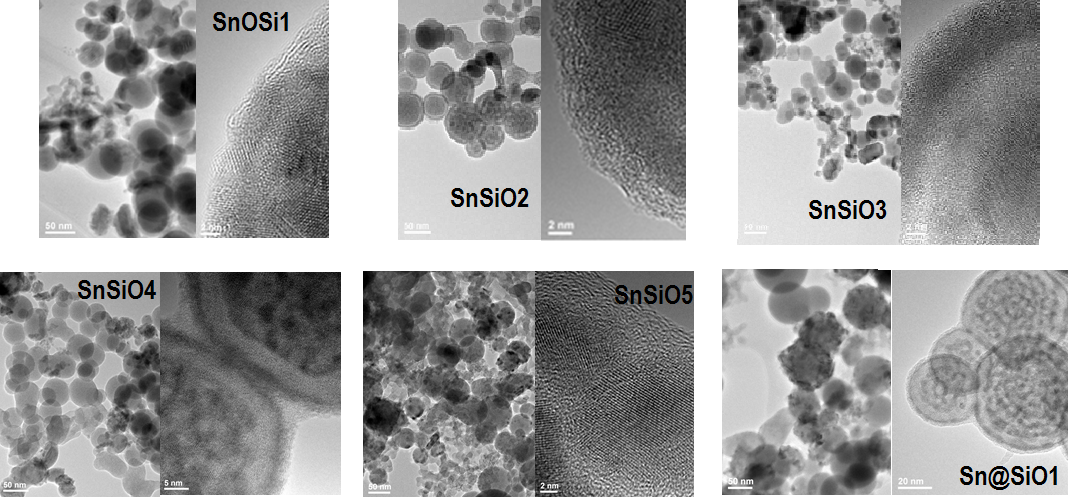 Fig.12  TEM and HR-TEM images of the nanoparticles SnSiO1-5 and Sn@SiO1samplesTEM images from the fig. 12 show the spheroidal nanoparticles (with sizes generally under  70 nm) from the de Sn and Si-containing samples, many of them are inhomogeneous and showing inner substructures with higher contrast. Higher contrast TEM images and also HR-TEM images from the same figure show the existence of small crystalline nanoparticles surrounded by/imersed in a disordered shell/matrix.  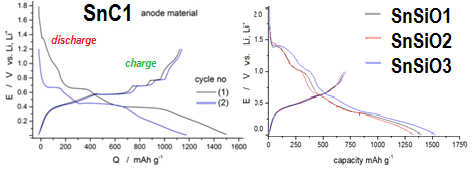 Fig.13 Charge-discharge tests for anodes from  SnC1 (left) si SnOSi1, 2 si 3 (right) samples Charge (lithiation)-discharge (delithiation) tests on anodes prepared using SnC1 or SnOSi1-3 powders show cosiderable capacities at the first cycle, over 1200 mAh/g (fig.13).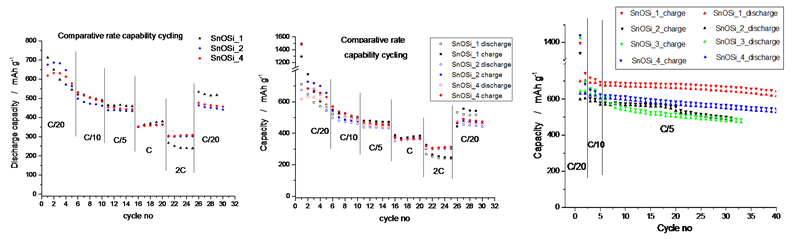 Fig.14 Comparative cycling tests at C/20, C/10,  C/5, C, 2C si iar C/2 for SnOSi1, 2  and  4 powder based anodes ; only discharge (left) or both charge and discharge (center) ,  or at  C/20, C/10 followed by multiple cycling at C/5  for anodes based on  SnOSi1, 2, 3 si 4 samples (right)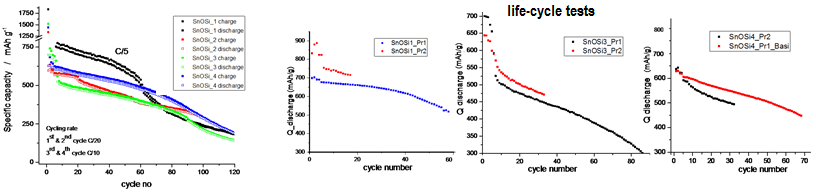 Fig.15 Galvanostatic charge-discharge cycles for anodes from  SnOSi 1- 4 samples (left) and cycle-life performances for anodes from  SnOSi 1, 3 and 4 samples (right)The anodes fabricated using SnOSi powders were tested using various charge-discharge rates for many cycles, the best performances being observed for SnOSi1 sample for a number of 35 cycles when they presented capacities between 700 and 650 mAh/g ar C/5 rate.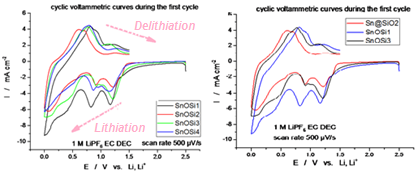 Fig.16 Cyclic voltammograms (only fist cycle) for SnOSi1+2+3 (left) and SnOSi1+3 +Sn@SiO2 (right)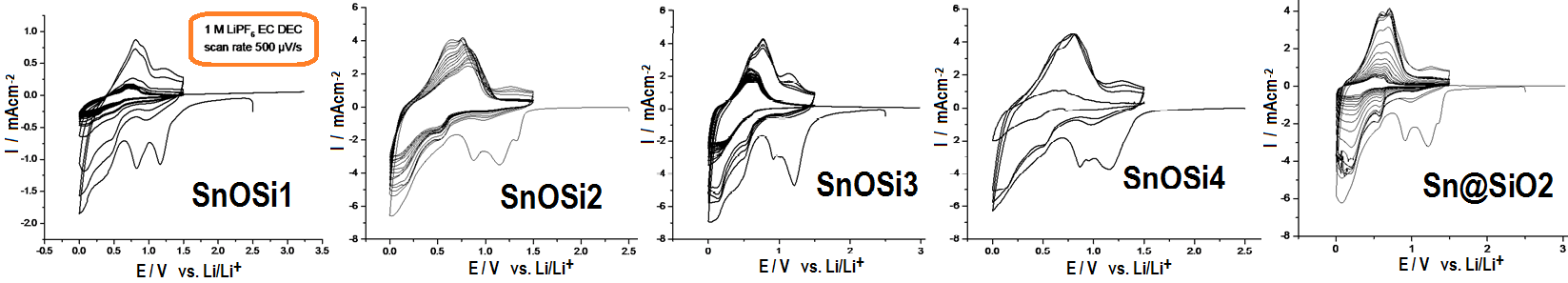 Fig.17 Cyclic voltammograms (multiple cycles) for SnOSi1-5 and Sn@SiO2Cyclic voltammograms  (fig.16 and 17) of the anodes based on nanopowders containing Sn and Si reflect the redox processes which occur during lithiation and delithiation, but also the irreversible  formation of Solid electrolyte interface/interphase (SEI)  - a process reflected by the catode peak at 0.8 V.Conclusions In this phase we synthesized some types of nanoparticles on the basis of tin in the Sn-C system and the type Sn-Si-O-C(Fe) by laser pyrolysis. The nanopowders were analyzed by various techniques, especially XRS, SEM, SEM, Raman, FTIR, TGA, EDS. Some of them have been tested in component anodes for Li-ion batteries proving promising properties for their application in electricity storage.Dissemination 2016Works published as scientific articles in journals indexed in International Databases :C. Fleaca, F. Dumitrache, E. Dutu, C. Luculescu, A.-M. Niculescu, A. Ilie, E. Vasile ”One step synthesis of tin-carbon core-shell nanoparticles using laser pyrolysis technique” U.P.B. Sci. Bull.B 78 (2016) 43-56Works reported in the form of posters at conferences or symposia:Hide Affiliations* C. Fleaca, F. Dumitrache, C. Vlaic, I. Morjan, A. Bund, M. Stich, I. Sandu, E. Dutu, A. Ilie, A.-M. Niculescu, E. Vasile“Laser  pyrolysis  synthesized  SnOx-SiO2  nanoparticles for Li-ion battery anodes” E-MRS Spring Meeting, Lille, France, May 2-6, 2016F. Dumitrache, C. Fleaca, E. Dutu, C. Vlaic,  A. Ilie, A.-M. Niculescu, M. Scarisoreanu, E. Barna, I. Morjan, E. Vasile, A. Bund, M. Stich “Cobalt doped and undoped mixed tin oxides nanopowders synthesised by laser pyrolysis”E -MRS Spring Meeting, Lille, France, May 2-6, 2016F. Dumitrache, A. Rotaru, C. Fleaca, I. Morjan, E. Dutu, A.-M. Niculescu, A. Ilie, E. Vasile“Structural and thermal study of Sn-based nanocomposite powders obtained by one-step laser pyrolysis”, 25th Symposium of Thermal Analysis and Calorimetry "Eugen Segal", Bucharest, Romania, April 15, 2016Experi-mentCentral flowDC2H4/Sn(CH3)4[sccm]Annular intermediate flowAnnular intermediate flowAnnular intermediate flowExt.annular flowLaser powerbefore/after ab-sorption[W]Flame temperature   [°C]Pro-duc-tivi-ty[g/h]Experi-mentCentral flowDC2H4/Sn(CH3)4[sccm](DC2H4+DH2)/1,4CH3C6H4CH3[sccm]DH2[sccm]DC2H4+DAr[sccm]DArconf[sccm]Laser powerbefore/after ab-sorption[W]Flame temperature   [°C]Pro-duc-tivi-ty[g/h]SPP1*5/2.45(130 + 0)/3.500250070/666200.30SPP2*5/2.45(100 + 30)/3.500250070/676000.25SPP3*3/1.47(130 + 0)/3.500250070/675800.14SPP4#5/2.45(100 + 30)/3.500250070/666250.27SPP5#5/2.45(30 + 100)/3.500250070/67543?SPP6#5/2.45(30 + 100)/3.500250053/505100.16SPP7#5/2.45(30 + 100)/3.500250083/805230.34SPP8#5/2.450/3.510030 + 0250070/67536?SPP9#(2.5+5H2)/3.67130/3.500250070/67624?SnC1#a12.5/5.250021.5 + 21.5275065/616701.11SnC2#a12.5/5.250021.5 + 21.5275050/455700.7SnC3#7/2.940050 + 50275050/455300.5ExperimentDC2H4>SnMe4[sccm]DC2H4>SiMe(OMe)3[sccm]DC2H4>Fe(CO)5[sccm]DN2>SnMe4[sccm]DN2> SiMe(OMe)3[sccm]DN2DO2DArconfin.[sccm]Pres. [mbar]ExperimentDC2H4>SnMe4[sccm]DC2H4>SiMe(OMe)3[sccm]DC2H4>Fe(CO)5[sccm]DN2>SnMe4[sccm]DN2> SiMe(OMe)3[sccm][sccm][sccm]DArconfin.[sccm]Pres. [mbar]Central nozzleCentral nozzleCentral nozzleCentral nozzleCentral nozzleCentral nozzleCentral nozzleExt. nozzleSnOSi115/800010/1.30103500425SnOSi2015/1.8010/4.900103500450SnOSi3015/1.8010/4.905103500450SnOSi4015/1.805/2.450553500450SnOSi5015/1.803.33/1.6306.67103500450SnOSi6015/1.805/2.4505103500450Central nozzleCentral nozzleCentral nozzleAnnular intermediate nozzleAnnular intermediate nozzleAnnular intermediate nozzleAnnular intermediate nozzleExt. nozzleSnOSi733/19.40005/0.6850252800400Sn@SiO16/2.9400033/3.9450252800450Sn@SiO26/3.5200033/4.550252800400SnFeSiO12.67/1.3105.33/0.52033/3.9450252800450SnFeSiO21.67/0.8206.56/0.64033/3.9450252800450SnFeSiO30.95/0.4707.62/0.74033/3.9450252800450SnFeSiO40.8/0.3908.54/0.83033/3.9450252800450